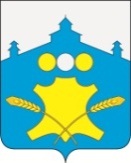 АдминистрацияБольшемурашкинского муниципального районаНижегородской областиПОСТАНОВЛЕНИЕ22.05.2017 г.                                                                            №  258О внесении изменений в административный регламент администрации Большемурашкинского муниципального района Нижегородской области по предоставлению муниципальной  услуги «Подготовка и выдача разрешений на строительство, реконструкцию, капитальный ремонт объектов капитального строительства и продлении срока действия разрешения на строительство на территории Большемурашкинского муниципального района Нижегородской области», утвержденный постановлением администрации  Большемурашкинского муниципального района от 29.12.2012г № 972 (в ред. от 29.04.2016г №239)     Руководствуясь Федеральным законом от 12.07.2015 г. № 218-ФЗ «О государственной регистрации недвижимости, в соответствии с протестом прокуратуры от 16.05.2017 № 2-3-2017, администрация Большемурашкинского муниципального района  п о с т а н о в л я е т:     1. Внести изменения в административный регламент администрации Большемурашкинского муниципального района на предоставление муниципальной услуги «Подготовка и выдача разрешений на строительство, реконструкцию, капитальный ремонт объектов капитального строительства и продлении срока действия разрешения на строительство на территории Большемурашкинского муниципального района Нижегородской области», утвержденный постановлением администрации  Большемурашкинского муниципального района от 29.12.2012г № 972" (в ред. от 29.04.2016г №239) (далее – Регламент):     1.1. Пункт 3.3.2 Регламента, изложить в следующей редакции:  « 3.3.2  В случае если документы, предоставляемые по межведомственному взаимодействию заявителем лично не представлены, специалист ОКСиА, ответственный за рассмотрение документов о выдаче разрешения на строительство,  реконструкцию, капитальный ремонт объектов капитального строительства, в течение 1-го рабочего дня  с даты подачи заявления о разрешении на строительство, реконструкцию, капитальный ремонт объектов направляет соответствующий  запрос:- о предоставлении выписки из единого государственного реестра недвижимости.  Срок, в течение которого предоставляется ответ на запрос, составляет – 5 рабочих дней; - о предоставлении договора аренды земельного участка  - в  комитет по управлению экономикой администрации Большемурашкинского муниципального района Нижегородской области. Срок, в течение которого предоставляется ответ на запрос, составляет  2 рабочих дня.     2. Управлению делами обеспечить размещение настоящего постановления на официальном сайте администрации Большемурашкинского муниципального района в информационно-телекоммуникационной сети «Интернет»  (И.Д.Садкова)      3. Контроль за исполнением настоящего постановления возложить на заместителя главы администрации Д.А.Макарова.И.о. главы администрации района                                                             Р.Е. Даранов    Согласовано:Заместитель главы администрации                                                 Д.А. МакаровНачальник  отдела капитальногостроительства, архитектуры и жилищно-коммунального хозяйства                                                                А.А. МасановГлавный специалист                                                                         Н.Г. ОзероваУправляющий  делами                                                                      И.Д. Садкова Начальник сектора правовой, организационной, кадровой работы и информационного обеспечения                                                        Г.М. Лазарева